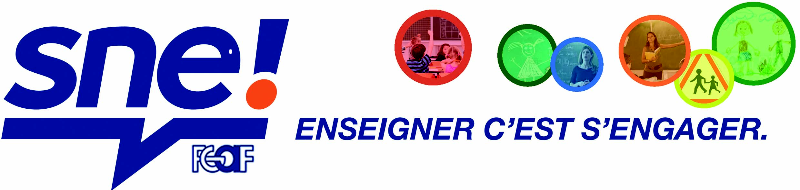 Fiche de suivi SNEPROMOTION HORS CLASSE 2018A renvoyer par mail à sne83@laposte.netLa réponse vous sera transmise après la tenue de la CAPD Hors Classe pour un accès à la Hors Classe au 1er septembre 2018.Adhérent SNE :   □ oui   /   □ nonNOM : Prénom :Ecole : Téléphone portable : E-mail : AGS au 01/09/2017 :Retrouver le détail des modalités ainsi que le BO du 22/02/2018 ici : https://www.sne-csen.net/hors-classePartie à remplir par l’intéressé(e)Partie réservée SNEÉchelon : Ancienneté dans l’échelon au 31/08/2018 :Nombre de points :La note pédagogique au 31/08/2016 (l'ancienneté de la note devra être prise en compte dans le cadre de l'avis de l'IEN) :Date de la note :Note au 31/08/2017 (situations particulières) :Remarques éventuelles Avis de l’IEN (consultable sur Iprof avant la CAPD) : □ très satisfaisant  □ satisfaisant     □ à consoliderRemarques éventuelles Appréciation de l’IA-DASEN :□ excellent        □ très satisfaisant  □ satisfaisant     □ à consoliderNombre de points :